PROGRAMM   DES   FremdsprachentagES PADERBORN  2 0 1 6Neue Unterrichtsformen und -themen in den modernen Fremdsprachenauf der S I und S II (E, F)Mittwoch, 21.09.2016, Universität Paderborn, C- und H-Gebäude 9.00 Uhr 	Eröffnung der Verlagsausstellung und des Tagungsstandes 9.30 Uhr 	Eröffnung der Tagung (Saal C2) 9.45 Uhr 	Vormittagsprogramm (9.45 -11.00 Uhr ODER 11.30-12.45 Uhr)Prof. Dr. Dr. h.c. Peter Freese (Paderborn): Political cartoons as a means of teaching ‚America‘ in the advanced EFL classroom 	[09.45]Bernd Wick (Tübingen): Speaking – Listening – Mediation in der Sekundarstufe II 	[09.45]Prof. Dr. Liesel Hermes (Karlsruhe): Sarah Crossan’s verse novel The Weight of Water: learning language, empathy, and intercultural understanding	[09.45]Ephrem Wellenbrock (Dorsten): Kompetenzorientierte Leistungsbewertung (BK)	[09.45]Andrea Krampe, Monika Precker (Paderborn): Romeo and Juliet – Förderung der mündlichen Sprachkompetenz in einem Theaterprojekt für die Klasse 9/10 der HS 	[09.45]Prof. Dr. Engelbert Thaler (Augsburg): Shorties – Flash Fiction im Englischunterricht	[11.30]Annette Bondzio-Abbit, Mareike Sieker-Meyer zu Kniendorf, Thorsten Bunte (Bielefeld): Niveaudifferenzierte Klassenarbeiten im Fach Englisch 	[11.30]Dr. Heinrich Winter (Dortmund): Chris Cleave, The Other Hand – kompetenzorientierte Zugriffe auf ein europäisches Problem 	[11.30]Dr. Michael Mitchell (Paderborn): Processability, Teachability and Interlanguage: Is English too difficult to teach?         									          [11.30]Prof. Dr. Mechthild Hesse (Freiburg): Gender identity in literature 	[11.30]Terence Blacker (Norfolk): Boy2Girl – Lesung 	[11.30]Sonja Maycock (Bielefeld): Travailler les compétences – La médiation 	[09.45]Dr. Carola Erbertz (Bielefeld): Le Sénégal en route vers le 21e siècle: Möglichkeiten zur Förderung der Kompetenz Hörverstehen in der Sek. II 							        [11.30]12.45 Uhr 	Mittagspause / Buch- und Medienausstellung14.15 Uhr 	Nachmittagsprogramm (14.15-15.30 Uhr ODER 15.45-17.00 Uhr)Robert Hill (Verona): Expansive reading in today’s classroom	 [14.15]Michael Herrmann (Berlin): Life skill education im Englischunterricht 	[14.15]Stefan Möller (Köln): Teaching TV shows 	[14.15]Maren Stecker-Gössling (Gelsenkirchen): Kompetenzorientiert Englisch unterrichten für die Fachhoch
schulreife nach dem neuen Bildungsplan für die BFS Gesundheit/Soziales, Anlage C (HBFS) für NRW 	[14.15]Paul Dennis (Lahnstein): Effective communication starts with listening 	[14.15]Terence Blacker (Norfolk): Boy2Girl – Lesung	[14.15]Jens-Olaf Carl (Fulda) : Faites vos jeux 							          [14.15]Christine Adammek (Paderborn): Werbestrategien als Lernstrategien: Was der Französischunterricht von Werbung lernen kann!	 [14.15]Dr. Michael Mitchell (Paderborn): The end of a beautiful friendship? — 'Brexit', sovereignty, immigration and British identity 	[15.45]Dr. Werner Kieweg (Schwabmünchen): Wie man mit nicht-linearen Texten die Speicherungsqualität von zu erlernenden Redemittel erhöhen kann 	[15.45]Eva Koos (Paderborn): Kreativer Umgang mit Grammatik 	[15.45]Barbara Siebert (Oerlinghausen): Englisch in der HBFS: Lernsituationen aufbauen und Zielformulierungen darin abbilden – wie macht man das? (BK)				          [15.45]Susan Abbey, Frank Donoghue (Nenagh, Ireland): Using film in the language classroom – is it worth the effort? 	[15.45]Hermann Voss (Münster): Wie Sprechprüfungen und Höraufgaben auf die Gestaltung des Französischunterrichts (rück-)wirken 						          [15.45]Oliver Wicher (Paderborn): Sprache neu betrachten: Korpora im Französischunterricht 	          [15.45]17.00 Uhr 	Ende der Tagung – 17.15 Uhr: Mitgliederversammlung E&M NRWDa bis zu 7 Veranstaltungen parallel liegen, sollte pro Schule mehr als ein Kollege/eine Kollegin teilnehmen.Bitte melden Sie sich bei der Ankunft am Tagungsstand an. Dort erhalten Sie a) einen Tagungsplan mit Anfangszeiten und Raumangaben und b) eine Bescheinigung zur Vorlage beim Finanzamt, da Ihre Aufwendungen steuerlich abzugsfähig sind, und ggf. für Ihre Personalakte. Für Mitglieder des veranstaltenden Verbands sowie für LehramtsanwärterInnen und Studierende ist die Teilnahme frei. - Für Nichtmitglieder beträgt der Teilnahmebeitrag € 15.-. –Kontakt: eumnrw@gmx.netInformationen im Internet: www.eum-nrw.deZeitl. und inhaltl. Änderungen und Programmergänzungen sind möglich. Veranstalter: Zentrum für Bildungsforschung und Lehrerbildung der Universität Paderborn (PLAZ), Institut für Romanistik sowie Englisch & Mehrsprachigkeit Nordrhein-Westfalen Anfahrt mit Bundesbahn/öffentl. Nahverkehr: Paderborn Hbf.; von dort erreichen Sie die Universität Paderborn innerhalb weniger Minuten mit den Linien 4 (Richtung Dahl), 9 (R. Kaukenberg), 11 (R. Fürstenallee), 68 (R. „Schöne Aussicht“. Alle Linien fahren direkt zum Stop „Uni/Südring“ bzw. „Uni/Schöne Aussicht“ (L. 68).Parkplätze sind ausreichend und gratis auf dem Universitätsgelände vorhanden. - Für Fortbildungszwecke gibt es bis zu 5 Tagen Sonderurlaub pro Jahr, die Sie über Ihre Schulleitung beantragen können. 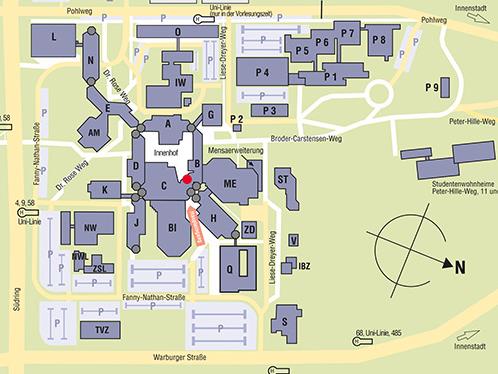 